ATTENDEES:Directors:Laurie Frederickson- AbsentAnay Terala- hereSteph Belmontes- HereBrayton Rose- HereJasmine Fan- AbsentKhushi Sahi- HereAnagha Kumar- HereLorenzo Powell- HereSahir Mir- HereYash Jain- HereAlexandros Chatzipanagos- HereCarley Mosby- HereAditya Lahiri- HereElisabeth Melms- absentMinseo Kim- absent Shraavya Pydisetti- HereRezwana Habib - AbsentIzzy Kudish- hereHank Walter- hereJa Quita Joy Roberts- absent David Miller- absentDanielle DeSwawal- hereAdvisors:Ian- AbsentZoe- hereTeresa- hereGuests:AGENDA: 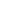 COMMITTEE REPORTS: Shraavya- Just got the newsletter subscription, I will put a Google doc in Slack for everyone to add what they want to be in it. I will send a Google sheet with all of the committee members; if none of the people have reached out she will include emails for directors to reach out. Alex- Still looking into speakers for next semesterAditya- Posted Fall Guy today on Instagram. Waiting on some materials. Planning a fashion show for Earth Day with JasmineHank- Just got back from ACUI. Ian won Outstanding New Professional of the region. The radiator that protects the emergency generator is leaking, there is an emergency backup right now. Danielle- I am currently working on the IMU visioning recommendations for tomorrow morning’s Visioning meeting. Carley- We’ve received a few submissions, enough to make an album. The submissions can be published or not published. If someone can't record, we know someone who can help with that—looking for ideas for the fall, probably going to do a small concert in the Alumni Hall. Izzy- Working on Little Little 499 which will be on the Wednesday of Little 5 week. Will need volunteers for the day of. Lorenzo- Reaching out to cultural centers for a discussion panel to educate students about current topics on campus. This would be around early September. Sahir- The early release of Fall Guy is next week, two more A24 sneak peeks are coming out in mid-April. One of the films is about incarceration so we are looking for an organization on campus to do a Q and A for this. Looking into a speaker for ‘Inside the Industry’ for next semester and a potential collab with the Black Student Archive Brayton- working on a one pager, had a meeting with someone for DEIA stuff for Union Board. Revising the sponsorship draft. Elisabeth- M&B has two more events this semester! Marketing for goat yoga is still in the works but I will send out the RSVP as soon as I get it! Our final event is a study hall event in Alumni Hall, opening up that space to students during dead week! My AD will not be there and it is a longer event to allow people to come and go and study for longer periods of time, so if you can help for any amount of time April 24 4-9, please let me know asap!Anay—I finished the spring 2024 budget stuff. I'm working on updating the budget numbers. We'll have a BA meeting the following week to go over proposals. It will come to the board on April 11th. The deadline is April 5th, but it might be pushed to April 7th.Steph- Looking into ideas for next semester.Yash-Sahir covered everythingKhushi- Looking at how to do Block Party for next semester. Making a survey with a bunch of artists to understand how much someone would be willing to pay per person. Anagha- Planning to do a tour of a test kitchen that just opened. I am working on logistics for almost midnight breakfast, it won't be at the alumni hall. It would be at the dining center in the IMU. Brainstorming next semester event ideas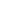 DISCUSSION ITEMS: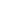 Item 1: Member of the monthSteph- This would be a way to recognize committee members who are amazing by going above an beyond, such as volunteering at multiple events, having perfect attendance at committee meetings, etc. Anay- Every committe?Steph- yesItem 2-  Continuation Anay- Does anyone have any updates or ideas for programmingAlex- I sent two emails to Jewish Pride IU and Jewish Business. I haven't heard anything back yetElisabeth- The Jewish Social Club committee under Chabad and Chabad as a whole (via the president) seemed open and excited to collaborate with us, so if that is an avenue we want to pursue, the door is definitely open. Action items for that--> getting back to Carley with times for meeting and potential event ideas (I think someone from exec should probably do that and meet with herHave emailed Hooshir A Cappella and haven't heard back, but also dm'd them on InstagramAlso want to echo what Hank said on Zoom that we shouldn't get too far into the specifics of planning an event for Jewish students tonight without first having a partnership or input from Jewish organizations or Jewish studentsPassover Seder dinner or celebration for Passover. UB has a history of doing dinners or performances for religious holidays; I think this would be a great option consistent with the previous programmingSome sort of Jewish art/talent showcase or performance from Hooshir A Cappella at any event we doThe social committee for Chabad seems to do a lot of barbeques and food-related things. Maybe there will be some sort of lunch/BBQ with Jewish food outside towards the end of the year?Off-campus trip ideas:Candles Holocaust Museum (Terre Haute)Jewish Theatre (BloomingtonKhushi- can we schedule a meeting with Chabot really soon? Carley- I think she is waiting for a response from LaurieIzzy- If we do passover where would we do the catering from? I don't know where we would get kosher food. Hank- I just want to point out, in the slack Rezwana is working with the Black Coalition Carley- on the acapella thing we are working with on First ThursdaysAnay- are you talking about next week’s first Thursday?Carley, I was going to extend the invitation to them for next week, but I was waiting for Jerod’s response, and it didn't work out. Maybe for May if it works out with scheduling.Anay-Sahir, have you reached out to the Jewish theater in Bloomington?Sahir- Not yetYash- what were we thinking for scale? Is this a whole week-long event?Anay- I don't think we have to model it after something. Alex- I think we shouldn't aim to do it for the whole week; it feels like damage control. Let's sprinkle it throughout the semester. How do we feel about doing a movie again? Sahir- we have the rights to denial, but I don't think we can reshow itAlex- Could we invite someone to speak?Yash- We can bring someone from Jewish StudiesSahir- We can talk to the Jewish department to get ideasAnay- How hard is it to get a movie rights?Sahir- Not that hard, but we have the movie rights for 48 hoursYash- you have 48 hours to show it, then you have to give it back.Carley- Would it be better to work with the Black Coalition? Would it be easier?Sahir- They would have to go through the same process. Anay- To follow up on that, we have a meeting with the Black and Jewish Student Coalition. Does anyone have any ideas about what will be discussed during that?Anay- Alex, what were you thinking for the organizations that you reached out to?Alex- I’m not sure yet; I kinda just reached out to see if they would be interested. Maybe with the business organization, we could do a career fairAnay- ok, you are right. The first step is to meet with them firstAnay- Any Passover event ideas?Izzy- We could try to do Cader, I think its the end of April. You could do them any night, but those are the traditional nights to do them. It would be the easiest and most common thing to do. Yash- on that weekend, we could probably show a film. Khushi- are there any passover foods we can do?Izzy- There are a lot of things you can do. Matzo ball soup? I think challah would be fun another timeCarley- do we know if the test kitchen can accommodate kosher?Anagha- yes, they have many different areas for cookingIzzy- Kosher and Kosher for Passover are very different. Anay- when is the test kitchen available?Anagha- it's all ready I just want to get a tour of it first.Khushi- I think there’s someone on Instagram in Bloomington who cooks Kosher food.Hank- I don't know if you'll be able to get the IU test kitchen to be kosher for Passover, but you can do it in a way to teach students how to cook it, and they can do it in their kosher-friendly places. Teresa- we could look into it; we catered from Indy for a Marvis lecture. It's best to have a goal and then ask an organization if they'd be interested in being involved. I don't know if throwing these ideas around would work; a true collaboration is working with the organization to come up with an idea togetherAnay- we can update the spreadsheet and find more organizations. Trying to reach out to more organizations is good and what we should focus on right now.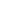 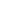 UPDATES and ANNOUNCEMENTSTeresa- Reservations requests are due end of the day tomorrow. UB scholarship deadlines have been extended; the new deadline is Sunday, April 7, at midnight. If you need a reference letter, ask any of your advisors. Please let your committees know. The eclipse is happening on the 8th. If you would like to help with the Dunn Meadow event, let me know. The Dunn Meadow event starts around 11. Music starts at 12:30. The eclipse is from 3-3:08. If you are interested in the Janelle Monet show, it will be at 3 pm at the stadium. There will be an estimated 300,000; there is a state of emergency call, and the governor asked for help from neighboring states. If you want to staff a marketing table, ask Brayton. Adjourned: 7:06